Stadt FüssenLechhalde 3  87629 Füssen/DeutschlandSteuer-Nr. 125/114/70186USt-ID-Nr. DE 128 680 217Sachbearbeiter:	Markus GmeinerUnser Zeichen:	I 13 gmZimmer-Nr.	A.005Telefon:	+49 8362 903-115Fax: 	+49 8362 903-200eMail: 	m.gmeiner@fuessen.deInternet: 	www.stadt-fuessen.deFüssen, im Februar 2024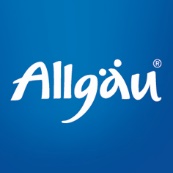 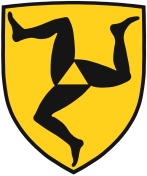 Stadt FüssenStadt Füssen  Lechhalde 3  87629 FüssenAn die Eltern der GrundschulkinderFerienbetreuung Sommer 2024Liebe Eltern,in den ersten drei Wochen der Sommerferien bieten wir eine Ferienbetreuung für Grundschulkinder an. In Absprache mit dem Fachpersonal des Trägers (Katholische Jugendfürsorge der Diözese Augsburg e.V. – KJF) sowie der Grundschule Füssen können Sie die Ferienbetreuung wieder wochenweise buchen, von 08.00 Uhr bis 14.00 Uhr. Für Kinder von 6 bis 10 Jahren berechnen wir 10,00 EUR je Tag ohne MittagessenWir bitten Sie, beiliegende Anmeldung bis spätestens 14 Tage vor Beginn der Ferienin der Verlängerten Mittagsbetreuung der Grundschule Füssen abzugeben.Der Beitrag wird mittels SEPA-Lastschriftmandat eingezogen. Eine Einzugsermächtigung für die Stadt Füssen (s. Anlage) ist zur Anmeldung verpflichtend.Weitere Informationen über die Ferienbetreuung in den Sommerferien 2024 erhalten Sie zu gegebener Zeit von Ihrer Schule bzw. dem Fachpersonal des Trägers, die Katholische Jugendfürsorge der Diözese Augsburg e.V. (KJF).Mit freundlichen Grüßen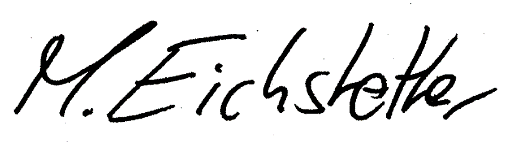 Maximilian EichstetterErster BürgermeisterF E R I E N B E T R E U U N G  2 0 2 4Diese Anmeldung bitte bis spätestens 14 Tage vor Beginn der Sommerferien in der Verlängerten Mittagsbetreuung an der Grundschule Füssen abgeben!Ich/Wir melden o.g. Kind für die Ferienbetreuung an der Grundschule Füssen für die angegebenen Zeiten (S. 4) verbindlich an. Vom Inhalt des Schreibens der Stadt Füssen vom Februar 2024 haben wir Kenntnis genommen. Uns ist bekannt, dass kein Rechtsanspruch auf eine Ferienbetreuung besteht, die Ferienbetreuung nur zustande kommt, wenn ein Bedarf vorhanden ist und im Falle behördlich angeordneter Betretungs- uns Betreuungsverbote ggf. auch kurzfristig entfallen kann. Uns ist auch bekannt, dass es sich bei der Ferienbetreuung nur um ein Angebot der Stadt Füssen auf eine Betreuung handelt (Träger: Kath. Jugendfürsorge der Diözese Augsburg e.V. -  KJF), ohne Anspruch auf Einhaltung eines pädagogischen Konzepts.Evtl. Änderungen meiner Angaben (z. B. Telefonnummer etc.) werde/n ich/wir umgehend dem Betreuungspersonal mitteilen.…………………………………………………………………………Datum und Unterschrift der Eltern/ ErziehungsberechtigtenWir melden uns verbindlich für eine Ferienbetreuung in den Sommerferien wie folgt an:MasernschutzEine Teilnahme Ihres Kindes an der Ferienbetreuung ist nur möglich, wenn ein Nachweis über einen ausreichenden Masernschutz gemäß  § 20 Absatz 9 Infektionsschutzgesetz (IfSG) erbracht wurde. Wir bitten Sie daher um eine entsprechende Information hierzu:   Ein Nachweis über den Masernschutz wurde/ wird in der Verlängerten Mittagsbetreuung vor Aufnahme des  Kindes vorgelegt   Es besteht noch kein ausreichender Masernschutz.Bitte nehmen Sie diesbezüglich mit der Anmeldung Ihres Kindes Kontakt auf unter Tel. 08362-50744146. Vielen Dank!Name des Kindesgeb. Name der ElternWohnanschriftWoche8:00 bis 14:00 UhrAb 08.00 bis frühestens 13.00 Uhr(bitte Uhrzeit eintragen)           Kosten         je Woche29.07. – 02.08.24(Montag bis Freitag)Von                   bis                      Uhr   50,00 €05.08. – 09.08.24(Montag bis Freitag)Von                   bis                      Uhr   50,00 €12.08. – 16.08.24(Montag bis Mittwoch, Freitag)Von                   bis                      Uhr   40,00 €Unser Kind wird abgeholt vonWeitere wichtige Informationen über unser Kind für das BetreuungspersonalEltern:Andere Person/en:Allergien:Medikamente:Sonstiges:Telefon privatTelefon GeschäftHandyEltern:Andere Person/en:Eltern:Andere Person/en:Eltern:Andere Person/en:Im Notfall ist folgende Person unter folgender Nummer zu verständigen: